                           		   บันทึกข้อความส่วนราชการ   วิทยาลัยเทคนิคเลยที่	……./…………..				 วันที่…………………………………………เรื่อง	ขอส่งรายงานการประเมินตนเอง SAR ประจำปีการศึกษา  ๒๕๕๗เรียน	ผู้อำนวยการวิทยาลัยเทคนิคเลย	ด้วยงาน.................................................ได้จัดทำรายงานการประเมินตนเอง   SAR  ประจำปีการศึกษา ๒๕๕๗     เป็นที่เรียบร้อย จึงขออนุญาตจัดส่งรายงานการประเมินตนเอง SAR เพื่อให้งานประกันคุณภาพและมาตรฐานการศึกษา ตรวจและดำเนินการสรุปข้อมูลนำลงสู่การปฏิบัติต่อไปจึงเรียนมาเพื่อทราบและโปรดพิจารณา       ลงชื่อ   (.........................................................)       เจ้าหน้าที่ธุรการงาน...................................        ลงชื่อ    (.........................................................)หัวหน้างาน................................................ลงชื่อ							          ลงชื่อ             (นายเกียรติศักดิ์  สุขทองสา)				                (นายกุล  อักษรนู)หัวหน้างานประกันคุณภาพและมาตรฐานการศึกษา			รองผู้อำนวยการฝ่ายแผนงานและความร่วมมือลงชื่อ(นายทรงเดช  หล้าพันธ์)ผู้อำนวยการวิทยาลัยเทคนิคเลยแจ้งให้ทราบจากงานประกันคุณภาพการศึกษากำหนดส่ง  รายงานผลการประเมินตนเอง Self-Assessment Report (SAR) ประจำปีการศึกษา ๒๕๕๗ ภายในวันจันทร์ที่  ๒๐  เมษายน  ๒๕๕๘  ณ สำนักงานประกันคุณภาพและมาตรฐานการศึกษา                                                                            (นายกุล  อักษรนู)                                                                             รองผู้อำนวยการฝ่ายแผนงานและความร่วมมือ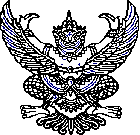 